22.04.2024 Завтрак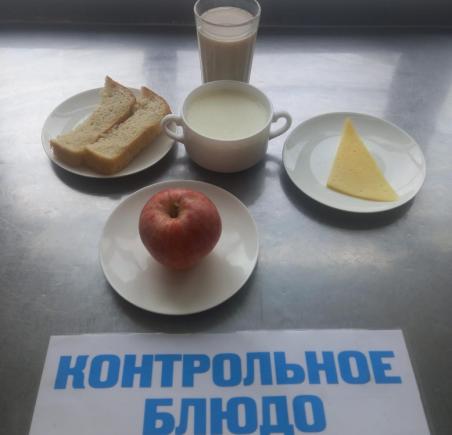 22.04.2024 Обед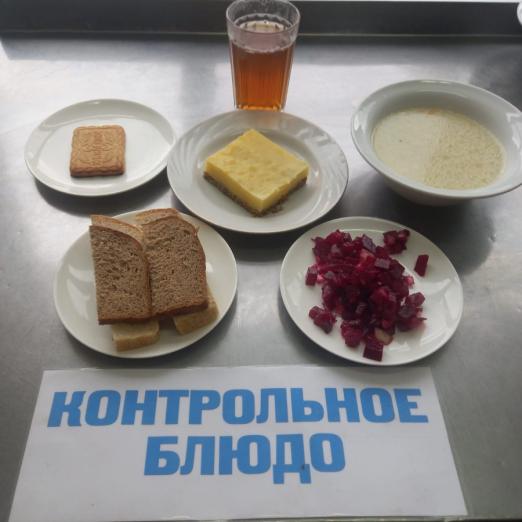 